Žirafa-Integrované centrum Frýdek-Místek, p. o. hledá sociálního pracovníka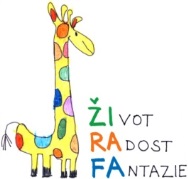 Jsme zařízení sociálních služeb, které provozuje tři sociální služby pro osoby s mentálním postižením převážně v dospělém věku. Provozujeme denní stacionář, chráněné bydlení a odlehčovací službu.Nabízíme:Práci sociálního pracovníka na správě organizace ulice Fibichova 469, MístekRanní služby pondělí až pátek Benefity – stravenky, příspěvky z FKSP na rekreaci a jiné výhodySmysluplnou práci Zařazení do 10 platové třídyVýše platu se vypočítává dle nařízení vlády č. 300/2019 Sb. (nařízení vlády, kterým se mění nařízení vlády č. 341/2017 Sb., o platových poměrech zaměstnanců ve veřejných službách a správě, ve znění pozdějších předpisů, a nařízení vlády č. 304/2014 Sb., o platových poměrech státních zaměstnanců, ve znění pozdějších předpisů) tabulka pro sociální pracovníky a pracovníky v sociálních službách+ osobní ohodnocení, odměnySociální pracovník vykonává v organizaci tyto odborné činnosti:Analytickou, koncepční a metodickou činnost v individuální a skupinové sociální práci v zařízení sociálních služeb pro všechny tři poskytované služby: chráněné bydlení, denní stacionáře a odlehčovací službyKoncepční činnost sociální práce v organizaciPoskytuje odbornou sociálně-právní pomoc osobám s mentálním postižením, jejich rodinám a opatrovníkům, poskytování základního sociálního poradenstvíProvádí dílčí odborné sociální práce včetně zajišťování standardní dokumentace sociální práce v organizaciVytváří podmínky pro zapojení klientů do společenského procesu za účelem sociálního začlenění i mimo rámec zařízení sociálních služebJedná se zájemci o sociální službuProvádí výpočty úhrad za poskytovanou sociální službuKomunikuje se zástupci přilehlých obcí a měst, z nichž jejich občané využívají naše sociální službyVytváří podmínky pro naplňování standardů kvality poskytovaných služeb dle zákona o sociálních službáchJaké vzdělání a všeobecné předpoklady požadujeme:Dle § 110 zákona o sociálních službách č. 108/2006 Sb. (Odbornou způsobilostí k výkonu povolání sociálního pracovníka je a) vyšší odborné vzdělání získané absolvováním vzdělávacího programu akreditovaného podle zvláštního právního předpisu v oborech vzdělání zaměřených na sociální práci a sociální pedagogiku, sociální pedagogiku, sociální a humanitární práci, sociální práci, sociálně právní činnost, charitní a sociální činnost, b) vysokoškolské vzdělání získané studiem v bakalářském, magisterském nebo doktorském studijním programu zaměřeném na sociální práci, sociální politiku, sociální pedagogiku, sociální péči, sociální patologii, právo nebo speciální pedagogiku, akreditovaném podle zvláštního právního předpisu.)Minimální praxi v sociální oblasti 2 rokySvéprávnost, bezúhonnost a zdravotní způsobilostZnalost zákona č. 108/2006 Sb., o sociálních službách, ve znění pozdějších předpisů Uživatelská znalost práce s PC – Word, Outlook, práce s internetemKoho hledámehledáme sociálního pracovníka s přijímajícím přístupem k lidem, empatickým porozuměním, který má elán a chuť pracovat také se studenty, dobrovolníky a spolupracovat s pracovníky v přímé péči, je zodpovědný, organizačně schopný s pozitivním myšlením.  V případě Vašeho zájmu zašlete na email: n.hamplova@zirafafm.cz  svůj strukturovaný životopis s uvedením předešlých pracovních zkušeností, motivační dopis, aktuální emailovou adresu a telefonní kontakt do 30. 11. 2020, abychom Vás mohli pozvat k výběrovému řízení.